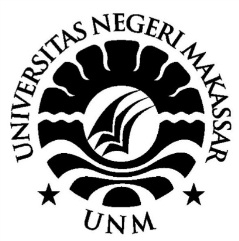 JURNALMENINGKATKAN KEMAMPUAN MOTORIK HALUSDENGAN MENGGUNAKAN MEDIA PLAYDOUGHPADA ANAK AUTIS DI SLB AUTIS BUNDADIAN CHAIRUNNISAJURUSAN PENDIDIKAN LUAR BIASAFAKULTAS ILMU PENDIDIKANUNIVERSITAS NEGERI MAKASSAR2019